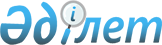 "Реттеліп көрсетілетін қызметтерге тарифтерді (бағаларды, алымдар ставкаларын) немесе олардың шекті деңгейлерін және тарифтік сметаларды бекіту кезінде шығындары ескерілетін тауарларды, жұмыстар мен қызметтерді табиғи монополиялар субъектілерінің сатып алу қағидаларын бекіту туралы" Қазақстан Республикасы Үкіметінің 2011 жылғы 5 желтоқсандағы № 1467 қаулысына өзгеріс пен толықтыру енгізу туралы
					
			Күшін жойған
			
			
		
					Қазақстан Республикасы Үкіметінің 2014 жылғы 4 ақпандағы № 47 қаулысы. Күші жойылды - Қазақстан Республикасы Үкіметінің 2015 жылғы 1 қыркүйектегі № 727 қаулысымен

      Ескерту. Күші жойылды - ҚР Үкіметінің 01.09.2015 № 727 қаулысымен (алғашқы ресми жарияланған күнінен бастап қолданысқа енгізіледі).      Қазақстан Республикасының Үкіметі ҚАУЛЫ ЕТЕДІ:



      1. «Реттеліп көрсетілетін қызметтерге тарифтерді (бағаларды, алымдар ставкаларын) немесе олардың шекті деңгейлерін және тарифтік сметаларды бекіту кезінде шығындары ескерілетін тауарларды, жұмыстар мен қызметтерді табиғи монополиялар субъектілерінің сатып алу қағидаларын бекіту туралы» Қазақстан Республикасы Үкіметінің 2011 жылғы 5 желтоқсандағы № 1467 қаулысына (Қазақстан Республикасының ПҮАЖ-ы, 2012 ж., № 6, 124-құжат) мынадай өзгеріс пен толықтыру енгізілсін:



      көрсетілген қаулымен бекітілген Реттеліп көрсетілетін қызметтерге тарифтерді (бағаларды, алымдар ставкаларын) немесе олардың шекті деңгейлерін және тарифтік сметаларды бекіту кезінде шығындары ескерілетін тауарларды, жұмыстар мен қызметтерді табиғи монополиялар субъектілерінің сатып алу қағидаларында:



      5-тармақта:



      4) тармақша мынадай редакцияда жазылсын:



      «4) газ тапшылығы болған кезде оның импортын жүзеге асыратын ұйымдардан газ сатып алу;»;



      мынадай мазмұндағы 5) тармақшамен толықтырылсын:



      «5) Қазақстан Республикасының жаңартылатын энергия көздерін пайдалануды қолдау саласындағы заңнамасына сәйкес электр энергиясын сатып алу жағдайларын қоспағанда, стратегиялық тауар өндірушілерден тікелей сатып алуды жүзеге асырады.».



      2. Осы қаулы алғашқы ресми жарияланған күнінен кейін күнтізбелік он күн өткен соң қолданысқа енгiзiледi.      Қазақстан Республикасының

      Премьер-Министрі                                     С. Ахметов
					© 2012. Қазақстан Республикасы Әділет министрлігінің «Қазақстан Республикасының Заңнама және құқықтық ақпарат институты» ШЖҚ РМК
				